EHR Integration Readiness Document
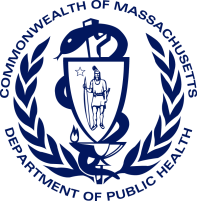 Completed forms must be submitted via email to PMP.EHR@massmail.state.ma.us 
Commonwealth of Massachusetts, Department of Public Health, 
Office of Prescription Monitoring and Drug Control Program, 
250 Washington Street, Boston, MA 02108Telephone 617-753-7310 Fax 617-973-0985PurposeThis document defines the measurable criteria to be assessed prior to MA PMP activating production credentials for a health care entity to connect to the PMP Gateway. The undersigned acknowledge that they have reviewed and completed the items under the Project Acceptance Criteria section, agree with the information presented within this document, and are ready to have their organization’s production credentials approved. Please send all completed forms to PMP.EHR@massmail.state.ma.us with the subject of “[Organization Name] - EHR Testing”.Project OwnersProject Acceptance CriteriaProof of TestingPlease include a screenshot of a successful patient search as displayed within your system below.NameRoleSignatureItemComplete?Approved ByReviewed Welcome PacketAble to connect to PMP GatewayAble to view Prescription ReportEnd users registered in MassPATEnd users trained on proper usage and workflowAll outstanding issues resolvedReady for Production Approval